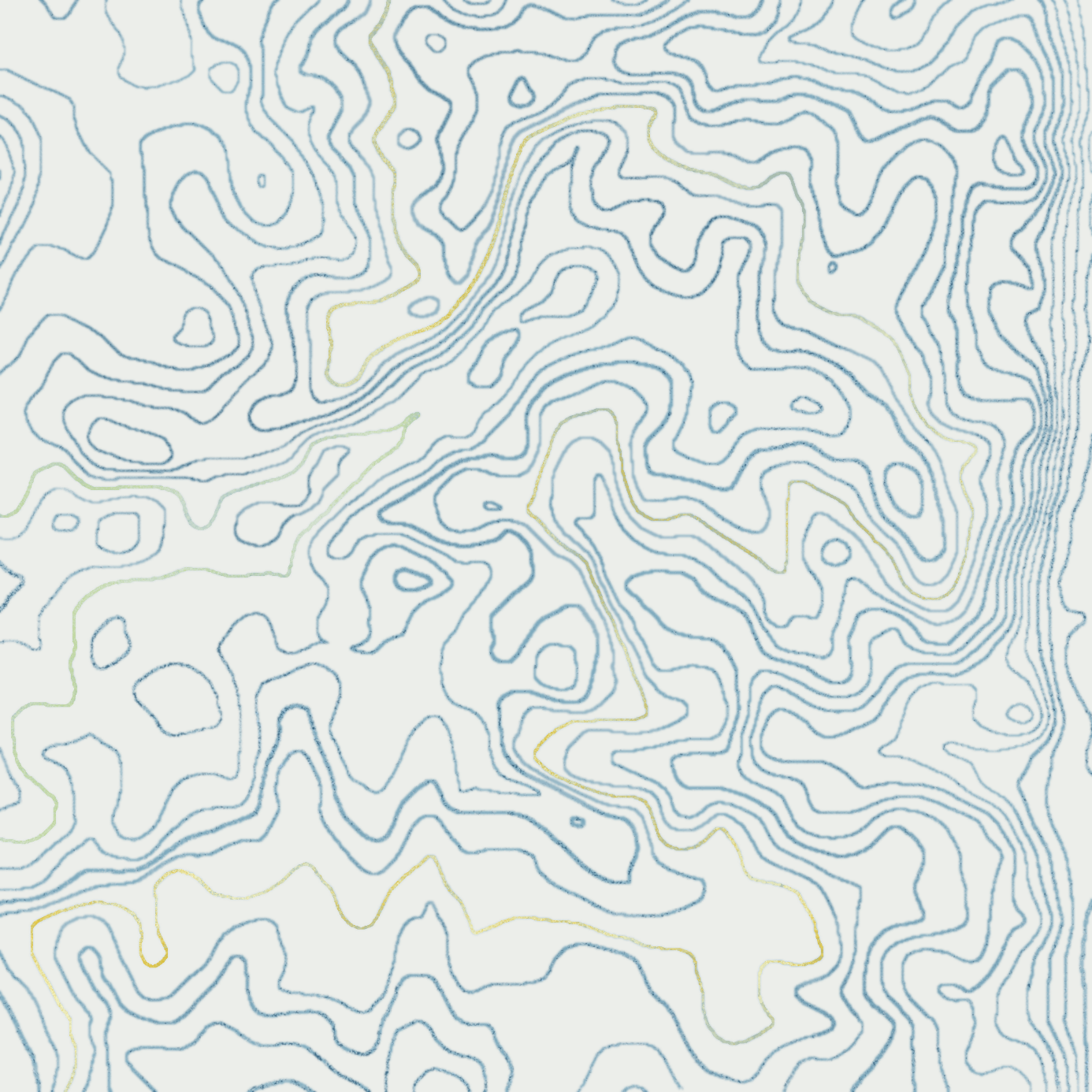 Lernt erst seit kurzem DeutschQueer/LGBTQI+Spielt gerne FußballDeutschReiche ElternJungeHat eine BehinderungMuslimischMädchenHat eine psychische KrankheitgeflüchtetSpricht zwei Sprachen Zuhause